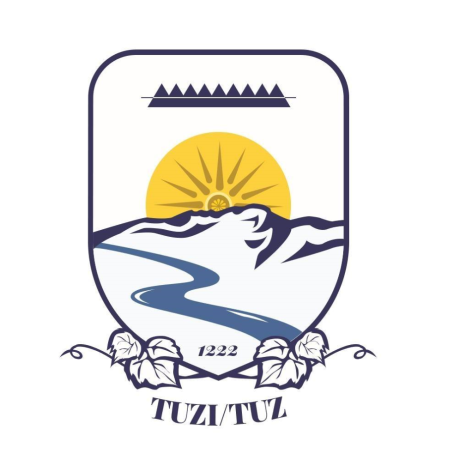 Lokalni akcioni plan  za zaštitu lica sa invaliditetom od diskriminacije i promociju jednakosti za period 2021 -2023 godineNacrt, novembar 2020Vizija   Opština Tuzi -  mjesto jednakih mogućnosti za lični razvoj  i blagostanje lica sa invaliditetom  i njihovog  suštinskog učešća u donošenju i sprovođenju odluka od značaja za budućnost  lokalne zajedniceMisijaPostizanje pune društvene uključenosti lica sa invaliditetom kroz izgradnju podržavajućeg okruženja bez fizičkih, administrativnih, kulturoloških i drugih barijera
Vrijednosti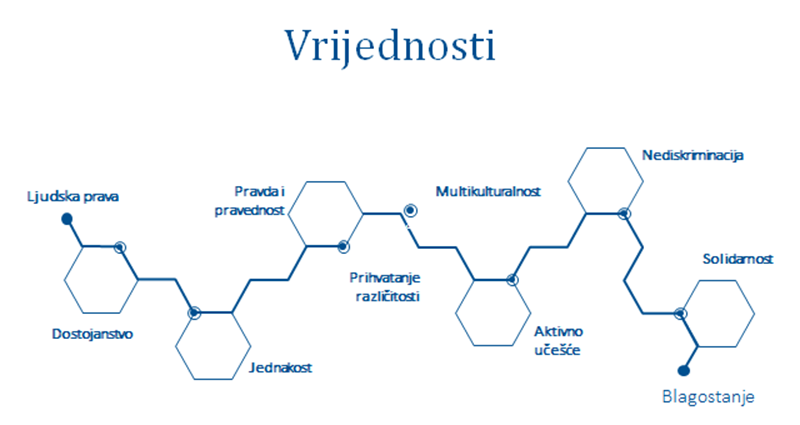 UVOD Osnovne smjernice za izradu Lokalnog plana akcije u oblasti invalidnosti (LPAI) je Evropska strategija za osobe sa invaliditetom 2010-2020. godina. Njihova svrha je da osobe sa invaliditetom (OSI) uživaju ista prava i imaju iste obaveze kao i ostali članovi društva u kome žive. Radeći na lokalnom strateškom planu opština Tuzi  se vodila međunarodnim principima zaštite prava osoba sa invaliditetom i prioritetnim ključnim oblastima delovanja koje je identifikovala Evropska Komisija, a to su: pristupačnost, participacija, jednakost, zapošljavanje, obrazovanje i obuka, socijalna zaštita i zdravstvo .Ove oblasti odabrane su na osnovu njihovog potencijala da doprinesu ostvarivanju opštih ciljeva Konvencije UN, odnosno strateškim dokumentima institucija EU i Savjeta Evrope kao i rezultatima Plana akcije EU za osobe sa invaliditetom 2003-2010. i konsultacija sa zemljama članicama, interesnim grupama i opštom javnošću. Nacionalna strategija usvojena u Crnoj Gori takođe obuhvata ove ključne oblasti, te je ovaj lokalni plan u skladu sa nacionalnim stremljenjima i planovima. Nacionalni strateški okvir koji je uzet u obzir prilikom izrade ovog plana obuhvata: - Strategiju za integraciju lica sa invaliditetom u Crnoj Gori, za period 2016- 2020.god, - Strategiju za zaštitu lica sa invaliditetom od diskriminacije i promociju jednakosti, za period 2017-2021 godine, - Strategiju razvoja socijalne i dječje zaštite u Crnoj Gori (2013 -2017.god), - Strategija razvoja sistema socijalne zaštite starih lica (2013 – 2017.god) .Na lokalnom nivou fokus je na praćenju stanja u samoj opštini Tuzi  i sprovođenju aktivnosti koje će unaprijediti kvalitet života OSI, što uključuje i pokretanje i sprovođenje inicijativa ka nacionalnom nivou.METODOLOGIJA     Zaštita osoba sa invaliditetom je jedan od najosjetljivijih elemenata društveno - razvojne, ekonomske i prije svega socijalne politike. Naš zadatak je da unaprijedimo položaj lica sa invaliditetom u lokalnoj zajednici, imajući u vidu lice sa invaliditetom kao pojedinca, tj.ličnost sa svim ljudskim potrebama.   Sistemska rješenja moraju svakoj grupaciji omogućiti da oblikuju, izražavaju i realizuju svoje osnovne potrebe kao i posebne interese i da imaju pravo na jednake mogućnosti u lokalnoj zajednici. Vlada Crne Gore je 2016. godine donijela Strategiju za zaštitu lica sa invaliditetom od diskriminacije i promociju jednakosti za period 2017-2021. godine. Strategijom su utvrđene mjere i aktivnosti koje treba za rezultat da imaju obezbjeđivanje potpune zaštite od diskriminacije i uživanje jednakih prava u svim oblastima života licima sa invaliditetomPredsjednik opštine je na osnovu svojih ovlašćenja u skladu sa Zakonom o lokalnoj samoupravi i Statutom Opštine, rješenjem  04-032/20-4675, 0d 28.05.2020.godine, obrazovao Radnu grupu za izradu Lokalnog plana akcije u oblasti invalidnosti za period 2021-2023. godine. Radnu grupu su činile osobe motivisane i posvećene ovom procesu, koje su birane iz javnog sektora i organizacije civilnog društva sa bogatim znanjem i iskustvom na polju zaštite prava osoba sa invaliditetom i obezbjeđivanju podrške i usluga osobama sa invaliditetom i njihovim porodicama u navedenim ključnim oblastima djelovanja. Radnu grupu za izradu Lokalnog plana akcije u oblasti invalidnosti činili su predstavnici/e: - Lokalne samouprave, - JZU Dom zdravlja Podgorica; - JU Centra za socijalni rad Tuzi; - Zavoda za zapošljavanje Crne Gore;- JU Srednje mješovite škole ,,25.maj”;- JU OŠ "Mahmut Lekić"; - NVO ,,Djeca Crne Gore”; - Lice sa invaliditetom .Radna grupa radila je na izradi Lokalnog akcionog plana za zaštitu lica sa invaliditetom od dikriminacije i promociju jednakosti u oblasti invalidnosti za period 2021-2023 godina, sa ciljem predlaganja aktivnosti koje će doprinijeti kvalitetnijem životu osobama sa invaliditetom koje žive u opštini Tuzi. Radna grupa je definisala aktivnosti po prioritetnim oblastima: 1. Pristupačnost; 2. Participacija; 3. Jednakost; 4. Zapošljavanje, 5. Obrazovanje i obuka; 6. Socijalna zaštita i 7. Zdravstvo.Položaj osoba sa invaliditetom koji žive na teritoriji Crne Gore duži vremenski period predstavlja područje interesovanja kreatora javnih politika. Strategijski pristupi, implementirane mjere i instrumenti kao i konačni efekti u proteklih desetak godina imaju za cilj integraciju OSI u društvo. Ipak, aktivnosti civilnog društva, pojedinačna neposredna iskustva različitih aktera na tržištu rada Crne Gore, kao realizovana anketna istraživanja u oblastima obrazovanja i zapošljavanja ukazuju na prisutnost limita u procesu integracije OSI. Oblici podrške licima sa invaliditetom predviđeni Zakonom o socijalnoj i dječjoj zaštiti Crne Gore i aktuelnim pravilnicima koji predviđaju pružanje socijalnih usluga korisnicima nisu dovoljno sveobuhvatni i neophodno je njihovo unapređenje. U većini do sada realizovanih strategija i akcionih planova reforme sistema socijalne i dječje zaštite lica sa invaliditetom su identifikovana kao ranjiva kategorija stanovništva koja zahtijeva primjenu proaktivnih mjera za unapređenje njihovog sveukupnog društvenog položaja. Crna Gora je prije deset godina (2009. godine) ratifikovala Konvenciju o pravima osoba sa invaliditetom. Konvencija se zasniva na sljedećim načelima: 1.poštovanja urođenog dostojanstva, individualne autonomije lica sa invaliditetom, uključujući njihovo pravo da donose odluke o sopstvenim životima i samostalnosti tih osoba; 2. nediskriminaciji; 3. punom i efektivnom učešću i uključenosti u sve sfere društvenog života; 4. poštovanja različitosti i prihvatanja lica sa invaliditetom kao dijela ljudske vrste i raznovrsnosti ljudskog roda; 5. jednakosti mogućnosti; 6. pristupačnosti; 7. jednakosti muškaraca i žena; 8. poštovanja razvijajućih kapaciteta djece sa invaliditetom i poštovanje prava te djece da očuvaju sopstveni identitet. U Crnoj Gori postoje dvije strategije koje se tiču oblasti invaliditeta: Strategija za integraciju lica sa invaliditetom u Crnoj Gori 2016-2020. (Ministarstvo rada i socijalnog staranja ) i Strategija za zaštitu lica sa invaliditetom od diskriminacije i promociju jednakosti za period 2017-2021. (Ministarstvo za ljudska i manjinska prava). Opravdanost izrade lokalnog akcionog plana leži u potrebi da se izradi jedinstveni lokalni akcioni plan koji će obuhvatiti i oblast integracije i oblast diskriminacije primjenom invaliditeta za period 2018-2021. godine, koji je izradila Zajednica Opština Crne Gore. Izrada Lokalnog plana  u oblasti invalidnosti (LPAI) trebalo bi da se temelji na Evropskoj strategiji za osobe sa invaliditetom 2010-2020. te se tokom izrade LPAI poželjno voditi međunarodnim principima zaštite prava osoba sa invaliditetom i prioritetnim ključnim oblastima djelovanja koje je identifikovala Evropska Komisija, kao što su : pristupačnost, participacija, jednakost, zapošljavanje, obrazovanje i obuka, socijalna zaštita i zdravstvo. Danas u Crnoj Gori postoji set zakona koji tretiraju položaj OSI, a koji su u direktnoj vezi sa problematikom njihovog položaja i zapošljavanja, a to su:Zakon o zabrani diskriminacije lica sa inavliditetom;Zakon o preofesionalnoj rehabilitaciji i zapošljavanju lica sa invaliditetom;Zakon o povlastici lica sa invaliditetom uz pomoć psa pomagača;Zakon o povlastici lica sa invaliditetom u unutrašnjem saobraćaju;Zakon o vaspitanju i obrazovanju djece sa posebnim obrazovnim potrebama.Pored navedenih zakona koji direktno regulišu prava osoba sa invaliditetom, postoje zakoni koji posredno regulišu prava OSI i pogotovo njihove mogućnosti participacije na tržištu rada. To su: Zakon o radu; Zakon o penzijskom i invalidskom osiguranju; Zakon o zdravstvenoj zaštiti; Zakon o pravima pacijenata; Zakon o socijalnoj i dječjoj zaštiti; Zakon o socijalnom stanovanju, i drugi. U zakonodavstvu Crne Gore koristi se veći broj termina kojima se opisuju OSI. Naime, u zakonskim i podzakonskim aktima mogu se naći sljedeći termini: lica sa invaliditetom, osobe sa invaliditetom, kategorisana lica, invalidna lica, invalidi, lica smanjene pokretljivosti, i sl., a svi navedeni izrazi se odnose na populaciju OSI.Predsjednik opštine Nik Gjeloshaj, nakon poptpisivanja memoranduma o saradnji sa NVU “Djeca Crne Gore”, obrazovao je Radnu grupu za izradu Lokalnog akcionog  plana za zaštitu od diskriminacije i promociju jednakosti  za period 2021-2023.godine, u sastavu:  Marina Ujkaj, sekretarka Sekretarijata za loklanu samoupravu, predsjednik radne grupeNedžmija Paljević, službenica Sekretarijata za lokalnu samoupravu;Sabra Decević, predstavnica NVO,,Djeca Crne Gore”;Valentino Camaj, rukovodilac područne jedinice ZZZ;Ajla Drešević (Erna Tošić), službenica Centra za socijalni rad; Enes Gjokaj, pedagog u SSS ,,25.maj”;Samir Adžović, (Maja Gojčaj) profesor u O.Š.,,Mahmut Lekić”;Rajna Raičević, sociološkinja u Domu zdravlja Podgorica  iEmina Orahovac, predstavnik lica sa invaliditetom.Administrativno-tehničke poslove kao i pomoć u izradi Lokalnog plana pružala je Kancelarija za rad sa osobama sa invaliditetom – Sekretarijat za lokalnu samoupravu.Zahvaljujemo se svima koji su svojim prijedlozima i sugestijama pomogli da pripremimo Nacrt Lokanog akcionog planaIzrada Lokalnog akcionog plana za zaštitu lica sa invaliditetom od diskriminacije i promociju jednakosti za period 2021-2023. godine je rezultat projekta „Ravnopravni i bez diskriminacije“, koji  je realizovalo NVU Djeca Crne Gore u saradnji sa Opštinom Tuzi. Cilj ovog projekta je uspostavljanje bolje saradnje sa lokalnim samoupravama u oblasti zaštite lica sa invaliditetom od diskriminacije i promocija jednakosti. Projekat je realizovan u periodu od 01. januara do 31. decembra 2020. godine  uz finansijsku podršku Ministarstva za ljudska i manjinska prava Crne Gore.Ciljevi 1 Osigurati poštovanje i zaštitu dostojanstva ličnosti osoba sa invaliditetom2 Obezbijediti pristupačnost objektima u javnoj upotrebi i javnim površinama, informacijama i komunikacijama, javnom prevozu i pružanju javnih i privatnih dobara i usluga, kako u urbanim, tako i u ruralnim zonama lokalne zajednice3 Obezbijediti osobama sa invaliditetom jednaku i pristupačnu  pravnu zaštitu i mogućnosti za   puno i efektivno učešće u upravnim, sudskim i drugim postupcima pred nadležnim organima lokalne uprave 4 Eliminisati sve oblike zloupotrebe privatnosti,  ličnih podataka i porodičnih odnosa lica sa invaliditetom5 Omogućiti inkluzivno obrazovanje na svim nivoima, za sve učenike i studente sa invaliditetom, uključujući i obrazovanje odraslih lica sa invaliditetom, uključujući pravo na izbor obrazovnog programa i upisa i obezbijeđen pristup i boravak u obrazovno-vaspitnoj ustanovi6 Obezbijediti pristup informacijama i mjerama podrške za lica sa invaliditetom  u oblasti profesionalne rehabilitacije, rada i zapošljavanja7 Eliminisanje svih oblika diskriminacije u oblasti socijalne zaštite, adekvatnog životnog standarda, samostalnog života i života u zajednici8 Obezbijediti jednak pristup uslugama zdravstvene zaštite za lica sa invaliditom 9 Uspostaviti djelotvorne  mehanizme za aktivno učešće lica sa invaliditetom u političkom i javnom životu lokalne zajednice 10 Obezbijediti zaštitu i promociju kulturnog identiteta, kao i učešće lica sa invaliditetom u kulturnim, sportskim i rekreativnim sadržajimaCilj1:Osigurati poštovanje i zaštitu dostojanstva ličnosti osoba sa invaliditetomCilj2: Obezbijediti pristupačnost objektima u javnoj upotrebi i javnim površinama, informacijama i komunikacijama, javnom prevozu i pružanju javnih i privatnih dobara i uslugaCilj 3: Obezbijediti osobama sa invaliditetom jednaku i pristupačnu  pravnu zaštitu i mogućnosti za   puno i efektivno učešće u upravnim, sudskim i drugim postupcima pred nadležnim organima lokalne upraveCilj 4:Eliminisati sve oblike zloupotrebe privatnosti,  ličnih podataka i porodičnih odnosa lica sa invaliditetomCilj 5:Omogućiti inkluzivno obrazovanje na svim nivoima, za sve učenike i studente sa invaliditetom, uključujući i obrazovanje odraslih lica sa invaliditetom, uključujući pravo na izbor obrazovnog programa i upisa i obezbijeđen pristup i boravak u obrazovno-vaspitnoj ustanoviCilj 6: Obezbijediti pristup informacijama i mjerama podrške za lica sa invaliditetom  u oblasti profesionalne rehabilitacije, rada i zapošljavanja(CENTAR ZA SOCIJALNI RAD DA DOPUNI – ispod su samo ideje drugih članova radne grupe)Cilj 7: Eliminisanje svih oblika diskriminacije u oblasti socijalne zaštite, adekvatnog životnog standarda, samostalnog života i života u zajednici(DOM ZDRAVLJA DA DOPUNI – ispod su samo ideje drugih članova radne grupe)Cilj 8: Obezbijediti jednak pristup uslugama zdravstvene zaštite za lica sa invaliditomCilj 9:Uspostaviti djelotvorne  mehanizme za aktivno učešće lica sa invaliditetom u političkom i javnom životu lokalne zajedniceCilj 10: Obezbijediti zaštitu i promociju kulturnog identiteta, kao i učešće lica sa invaliditetom u kulturnim, sportskim i rekreativnim sadržajimaAktivnostiIndikatoriNosioci aktivnosti i partneriVremenski okvirSredstva, izvori finansiranjaAnaliza propisa na lokalnom nivou i priprema preporuka za poboljšanje odluka u skladu sa potrebama i pravima OSIPripremljen dokument „desk“ analizeSekretarijat za lokalnu samoupravuNVO Škole II kvartal 2021. godine300.00Opština Tuzi Sprovođenje  istraživanja i analiza stanja o stepenu  diskriminisanosti osoba sa invaliditetom Pripremljen dokument analize zasnovan na konsultacijama sa LSI NVU Djeca Crne Gore I kvartal 2021. godineIV kvartal 2021. godine1.000Obezbijeđena sredstva iz fonda Ministarstva za ljudska i manjinska prava Intezivirana saradnja svih nadležnih lokalnih institucija i organizacija civilnog društva  Broj zajedničkih sastanakaBroj zajedničkih planiranih I realizovanih aktivnosti Sekretarijat za lokalnu samoupravuNVO Kontinuirano Redovna budžetska sredstvaKampanja za podizanje svijesti o pravima osoba sa invaliditetom (npr. 3. Decembar, Međunarodni dan osoba sa invaliditetom)Sprovedena minimum jedna kampanja godišnje Broj partnera uključenih u kampanjuBroj i vrsta korišćenih kanala komunikacije Sekretarijat za lokalnu samoupravuNVO Mediji III kvartal 2021. Godine III kvartal 2022. godineIII kvartal 2023. godien500 500500Opština Tuzi Donacije Saradnja sa medijima, sa akcentom na lokalne medije i medije koji emituju program na maternjem jeziku (TV Boin, www.malesia.org  i www.malesia.me, Koha Javore, RCG, TVCG). Medijski izvještaji Sekretarijat za lokalnu samoupravuNVOMediji Kontinuirano Redovna budžetska sredstvaAktivnostiIndikatori Nosioci aktivnosti i partneriVremenski okvirSredstva, izvori finansiranja2.1	Analiza stanja u oblasti pristupačnosti fizičkog okruženja, informacija i komunikacija, te dostupnosti lokalnih servisa osobama sa invaliditetom  i izrada preporukaPripremljen dokument o stanju u oblasti pristupačnosti Izrađene preporukeSekretarijat za lokalnu samoupravuMRSSII kvartal 2021. godineRedovna budžetska sredstva2.2	Adaptacije javnih prostora (postavljanje lifta, rampe i druge intervencije  u skladu sa finansijskim mogućnostima)2.2.1 Izdavanje oznaka za pristupačnost Broj prilagođenih objekata i površinaObilježen parking u osnovnim institucijamaBroj obilježenih vozila lica sa invaliditetomSekretarijat za lokalnu samoupravuMinistarstvo održivog razvoja i turizma Min rada i socijalnog staranjaSekretarijat za planiranje, uređenje prostora i komunalne poslove NVOKontinuirano 1.000 (2021. god.)2.000 (2022. god.)20.000(2023.god.)MRSS Budzet i donacije  2.3 	Uspostavljanje kanala za komunikaciju i informisanje OSI (npr. isticanje naziva javnih servisa kroz Brajevo pismo, korišćenje raznovrsnih online i offline kanala komunikacije, izrada pristupačnih web portala)Broj prilagođenih kanala komunikacije Postavljen natpis na Brajevom pismu na ustanovama čiji je osnivač opštinaSekretarijat za lokalnu samoupravuNVO Škole Preduzetnici III kvartal 2021200Redovna budžetska sredstva i donacije2.4 	Organizacija obuke za javne službenike o antidiskriminacionoj politici u oblasti pristupačnostiBroj učesnika obuke Povećen nivo informisanosti Uprava za kadrove Sekretarijat za lokalnu samoupravu20222023Redovna budžetska sredstva Uprava za kadrove 2.5 	Uključivanje medija radi edukacije novinara i šire javnosti o značaju pristupačnih objekataBroj medijskih izvještaja Sekretarijat za lokalnu samoupravuNVO Škole PreduzetniciKontinuirana aktivnostRedovna budžetska sredstva2.6	Promocija koncepta  univerzalnog dizajna  Broj promotivnih aktivnosti  NVO Sekretarijat za lokalnu samoupravuKontinuirano  Redovna budžetska sredstvaAktivnostiIndikatoriNosioci aktivnosti i partneriVremenski okvirSredstva, izvori finansiranjaAnaliza propisa na lokalnom nivou i priprema preporuka za poboljšanje odluka  za učešće OSI u upravnim, sudskim i drugim postupcimaPripremljen i objavljen dokument analize o propisima Sekretarijat za lokalnu samoupravuNVOMLJMPOmbudsnanI kvartal 2021. godine300 Osigurati podršku licima sa različitim vrstama invaliditeta da ravnopravno učestvuju u postupcima pred nadležnim organimaBroj postupaka u kojima je stranci, LSI omogućeno učešće u postupku  (uz pomoć gestovnog prevodioca, ili dostavljanjem informacija u pristupačnom formatu)Sekretarijat za lokalnu samoupravuCSRZZZBanke Organi opštineI kvartal svake godine za prethodnu godinu Redovna budžetska sredstvaObezbijediti besplatnu pravnu pomoć za LSI Broj dostupnih servisa Broj korisnika servisa iz opštine TuziAdvokatska komora Crne GoreNVO  UMHCGOmbudsman I kvartal svake godine za prethodnu godinuRedovna budžetska sredstvaDonacije AktivnostiIndikatoriNosioci aktivnosti i partneriVremenski okvirSredstva, izvori finansiranjaOrganizacija  edukacije službenika u organima lokalne uprave o poštovanju privatnosti i zaštiti ličnih podataka LSIBroj realizovanih obuka Broj učesnika obuke Broj prijavljenih slučajeva kršenja Z o zabrani diskriminacije Agencija za zaštitu ličnih podatakaSekretarijat za lokalnu samoupravuJednom godišnje Redovna budžetska sredstvaInformisanje osoba sa invaliditetom o pravima iz domena zaštite privatnosti, ličnih podataka i porodičnih odnosaBroj informisanih osoba Centar za socijalni radNVO Kontinuirano Redovna budžetska sredstvaAktivnostiIndikatoriNosioci aktivnosti i partneriVremenski okvirSredstva, izvori finansiranja5.1 Dostavljanje incijative Zavodu za školstvo za organizovanje obuka za nastavni kadar za osposobljavanje za rad sa djecom sa smetnjama u razvoju Inicijativa dostavljena Zavodu za školstvoSekretarijat za lokalnu samoupravu4 osnovne  i 2 srednje škole na teritoriji opštine TuziI kvartal 2020. godineRedovna budžetska sredstva5.2 	Obuka nastavnog kadra u osnovnim i srednjim školama za rad sa djecom sa smetnjama u razvoju (npr. izrada i  primjena IROPa)Unapređenje znanja min. 25 nastavnika o radu sa djecom sa smetnjama u razvoju, na dvije jednodnevne radioniceSekretarijat za lokalnu samoupravuŠkole u saradnji sa Ministarstvom prosvjeteZavod za školstvo IV kvartal 20211.000 Fond za NVOZavod, Ministarstvo prosvjete 5.3 Nabavka neophodnog materijala za izvođenje nastaveNabavljen minimum  jedan projektor, jedan lap top, 50 radnih listića Sekretarijat za lokalnu samoupravuZavod za školstvo II kvartal 2022. godine1.750 Donatori 5.4 Nabavka specijalizovanog kombija za prevoz djece sa smetnjama u razvoju Nabavljeno jedno vozilo Sekretarijat za lokalnu samoupravuIV kvartal 2023. godine30.000 (donacija međunarodnih org. )5.5 Organizovanje motivacionih aktivnosti  za roditelje djece sa smetnjama u razvojuBroj organizovanih aktivnosti Sekretarijat za lokalnu samoupravu NVO MRSSMPKontinuirano Redovna budžetska sredstva Fond za NVO5.6 Dodjela stipendija za deficitarna zanimanja od značaja za rad sa osobama sa invaliditetom  (defektolog, logoped)Dodijeljene minimum dvije stipendije Sekretarijat za lokalnu samoupravu2021-2022. godina1.000 Opština Donacije 5.7 Dodjela stipendija za LSIDodijeljeno 9 stipendija  za 3 godine Sekretarijat za lokalnu samoupravu2021. godina2022. godina2023. godina150015001500Opština 5.8 Nabavka opreme za učenje na daljinu za LSI Broj i vrsta dodijeljene opreme (tableti itd.) NVO Sekretarijat za lokalnu samoupravuKontinuirano (sredstva u skladu sa mogućnostima)Međunarodne donacije/Diplomatska predstravništvaAktivnostiIndikatoriNosioci aktivnosti i partneriVremenski okvirSredstva, izvori finansiranja6.1 Promocija zapošljavanja lica sa invaliditetom u javnoj upraviMinimum jedno lice sa invaliditetom zaposleno u lokalnoj upravi Lokalna upravaKontinuirano Redovna budžetska sredstva6.2  Promocija zapošljavanja lica sa invaliditetom u privatnom sektoru Broj informisanih poslodavacainformativne brošure za  poslodavce u vezi sa povoljnostima zapošljavanja osoba sa invaliditetomBroj medijskih izvještaja za informisanje poslodavaca preko lokalnih medija o zapošljavanju OSIZZZ,  Biro rada TuziBiznis sektor/poslodavci II kvartal 2022. Godine 500 Opština ZZZMRSSD6.5 Organizovanje motivacionih obuka za lica sa invaliditetom i članove njihovih porodica Broj obuka Broj učesnika događajaNVU Djeca Crne Gore  ZZZ, Biro rada TuziNVO Kontinuirano 800 obezbijeđeno iz fonda Ministarstva za ljudska i manjinska pravaRedovna budžetska sredstva6.6 Kontinuirana realizacija i promocija mjera za aktivaciju OSI na tržištu rada (prekvalifikacije, dokvalifikacije, osposobljavanje na  radnom mjestu itd.)Broj lica uključenih u mjere (min. 5 godišnje)ZZZ, Biro rada TuziPoslodavci NVO Kontinuirano Redovna budžetska sredstvaFond za profesionalnu rehabilitacijuPoslodavci AktivnostiIndikatoriNosioci aktivnosti i partneriVremenski okvirSredstva, izvori finansiranja7.1 Izraditi analizu potreba za servisima podrške za lica sa invaliditetomIzrađen i objavljen dokument CSROpštinaNVO MRSSII-III kvartal 2021Redovna sredstva7.2 Organizovati okrugli sto na temu harmonizacije propisa na lokalnom nivou sa Zakonom o zabrani diskriminacije lica sa invaliditetomBroj učesnikaIzrađen izvještaj sa zaključcima i preporukama za harmonizaciju propisaOpština MRSSNVO III kvartal 2021Redovan sredstvaAktivnostiIndikatori Nosioci aktivnosti i partneri Vremenski okvirSredstva, izvori finansiranja8.1 	Izraditi analizu potreba za servisima podrške u oblasti zdravstvene zaštite za lica sa invaliditetomPripremljen dokument 8.2 Jačanje kapaciteta zdravstvenih institucija /Obuka za medicinsko osoblje za rad sa licima  sa invaliditetomBroj učesnika obuke Broj prigovora upućenih zaštitniku prava pacijenata Broj odgovora nadležnih na prigovore Dom zdravlja??8.3  Pilotiranje mobilne službe  8.4 Promovisanje preventivnih pregleda za LSIAktivnostiIndikatoriNosioci aktivnosti i partneriVremenski okvirSredstva, izvori finansiranjaOmogućiti pristup kancelarijama političkih partija Broj pristupačnih objekata Sekretarijat za lokalnu samoupravu Političke partije kontinuirano Političke partije Donacije Organizovati kampanju za promociju aktivnog učešća LSI u javnom i političkom životu lokalne zajedniceBroj medijskih izvještaja u kojima  se promoviše aktivno učešće LSIPolitičke partijeNVONARDOSIV kvartal svake godine Redovna budžetska sredstvaOsigurati poštovanje prava  glasa u skladu sa standardima (dostojanstvo, pristupačnost, privatnost)-PREDLAŽEM DA IZBRIŠEMO OVU AKTIVNOST!Procijenjen stepen zadovoljstva LSI izbornom procedurom Opštinska izborna komisija NVOMinistarstvo za ljudska i manjinska pravaPolitičke partijeKontinuirano Redovna budžetska sredstvaPromovisati aktivizam i volonterizam LSI Broj udruženja LSIBroj aktivnih LSI koji su članovi/ce organizacija civilnog društva Organizacije civilnog društvaKontinuirano Redovna sredstva NVO Redovna budžetska sredstva opštine AktivnostiIndikatoriNosioci aktivnosti i partneriVremenski okvirSredstva, izvori finansiranja10.1 Promovisanje kulturnih aktivnosti i uključivanja LSI u kulturne događaje grada Besplatne godišnje ulaznice za kulturne događaje Označavanje događaja „prijatetelji LSI“?KIC „Malesija”NVOKontinuirano Redovna budžetska sredstvaEU i drugi međunarodni fondovi10.2 Učešće LSI na lokalnim manifestacijama i promocija rada i stvaralaštva LSI  (Sajam ženskog preduzetništva; Bundeva Fest; Novogodišnji bazar; Osmomartovski bazar itd.)Organizovano najmanje tri događaja godišnje na kojima će se predstaviti LSI Broj lica sa invaliditetom uključenih u manifestacije Opština/Sekretarijat za lokalnu samoupravu NVOKontinuirano Redovna budžetska sredstva10.3 Promovisanje sportskih aktivnosti i uključivanja LSI u rad sportskih klubova Broj promotivnih aktivnosti Konsultativni sastanci sa sportskim klubovimaBroj LSI uključenih u sportske aktivnosti Opština/Sekretarijat za lokalnu samoupravuNVOLokalni sportski kluboviKontinuirano Redovna budžetska sredstva10.4 Uređivanje javnih prostora po principu univerzalnog dizajna (npr. pametni park)Obezbijeđena lokacija za treninge na otvorenom za LSI Sekretarijat za planiranje, uredjenje prostora i komunalne poslove.Ministarstvo održivog razvoja i turizma IV kvartal 2022. godineRedovna budžetska sredstva10.5 Organizacija inkluzivnih sportskih događaja (Sajam sporta, Specijalna Olimpijada itd.)Organizovan minimum  jedan sportski događaj godišnje Pripremljena projektna dokumetnacija za EU projekat za sportske aktivnosti LSIOpštinaLokalni sportski klubovi Kontinuirano 1000 godišnje Opština Tuzi EU IPA CBC